ПОСТАНОВЛЕНИЕ                                                                    JÖП21.03.2022 г. № 10с.Жана-Аул«Об организации выполнения первичных мер пожарной безопасности в границах Казахского сельского поселения»
          В целях обеспечения первичных мер пожарной безопасности на территории Казахского сельского поселения, в соответствии с требованиями Федеральных законов от 6 октября 2003 № 131-ФЗ «Об общих принципах организации местного самоуправления в Российской Федерации», от 21 декабря 1994 г. № 69 –ФЗ «О пожарной безопасности», от 22 июля 2008 № 123-ФЗ «Технический регламент о требованиях пожарной безопасности», администрация Казахского сельского поселения
ПОСТАНОВЛЯЕТ:Утвердить Положение об обеспечении первичных мер пожарной безопасности в границах Казахского сельского поселения. Инженеру ПБ и ЧС  администрации - обеспечить выполнение первичных мер пожарной безопасности в границах Казахского сельского поселения. Контроль за выполнением настоящего постановления оставляю за собой.
Глава Администрации	                                                                   МО « Казахское сельское поселения»                                       Имангажинов У.К.Утверждено 
постановлением Администрации 
Казахского сельского поселения 
от 21.03.2022 г. № 10ПОЛОЖЕНИЕ
об обеспечении первичных мер пожарной безопасности 
в границах Казахского сельского поселения1. Общие положения1.1. Настоящее Положение определяет общие требования по обеспечению первичных мер пожарной безопасности в границах Казахского сельского поселения.
1.2. Органы местного самоуправления в пределах своих полномочий обеспечивают первичные меры пожарной безопасности в границах муниципального образования с привлечением населения к их проведению.
1.3. Вопросы организационно-правового, финансового, материально-технического обеспечения первичных мер пожарной безопасности в границах муниципального образования устанавливаются нормативными актами органа местного самоуправления и относятся к вопросам местного значения.2. Полномочия органа местного самоуправления по обеспечению
первичных мер пожарной безопасности в границах
муниципального образованияК полномочиям органов местного самоуправления поселений по обеспечению первичных мер пожарной безопасности в границах сельских населенных пунктов	относятся:
создание условий для организации добровольной пожарной охраны, а также для участия граждан в обеспечении первичных мер пожарной безопасности в иных  формах;
создание в целях пожаротушения условий для забора в любое время года воды из источников наружного водоснабжения, расположенных в сельских населенных пунктах и на прилегающих к ним территориях;
оснащение территорий общего пользования первичными средствами тушения пожаров и противопожарным инвентарем;
организация и принятие мер по оповещению населения и подразделений Государственной противопожарной службы о пожаре;
принятие мер по локализации пожара и спасению людей и имущества до прибытия подразделений Государственной противопожарной службы;
включение мероприятий по обеспечению пожарной безопасности в планы, схемы и программы развития территорий поселений;
оказание содействия органам государственной власти субъектов Российской Федерации в информировании населения о мерах пожарной безопасности, в том числе посредством организации и проведения собраний населения;
установление особого противопожарного режима в случае повышения пожарной опасности.
К полномочиям органов местного самоуправления поселений по обеспечению первичных мер пожарной безопасности в границах сельских населенных пунктов относятся:
создание условий для организации добровольной пожарной охраны, а также для участия граждан в обеспечении первичных мер пожарной безопасности в иных формах;
включение мероприятий по обеспечению пожарной безопасности в планы, схемы и программы развития территорий поселений;
оказание содействия органам государственной власти субъектов Российской Федерации в информировании населения о мерах пожарной безопасности, в том числе посредством организации и проведения собраний населения;
установление особого противопожарного режима в случае повышения пожарной опасности.3. Первичные меры пожарной безопасности включают в себя:
реализацию полномочий органов местного самоуправления по решению вопросов организационно-правового, финансового, материально-технического обеспечения пожарной безопасности муниципального образования;
разработку и осуществление мероприятий по обеспечению пожарной безопасности муниципального образования и объектов муниципальной собственности, которые должны предусматриваться в планах и программах развития территории, обеспечение надлежащего состояния источников противопожарного водоснабжения, содержание в исправном состоянии средств обеспечения пожарной безопасности жилых и общественных зданий, находящихся в муниципальной собственности;
разработку и организацию выполнения муниципальных целевых программ по вопросам обеспечения пожарной безопасности;
разработку плана привлечения сил и средств для тушения пожаров и проведения аварийно-спасательных работ на территории муниципального образования и контроль за его выполнением;
установление особого противопожарного режима на территории муниципального образования, а также дополнительных требований пожарной безопасности на время его действия;
обеспечение беспрепятственного проезда пожарной техники к месту пожара;
обеспечение связи и оповещения населения о пожаре;
организацию обучения населения мерам пожарной безопасности и пропаганду в области пожарной безопасности, содействие распространению пожарно-технических знаний;
социальное и экономическое стимулирование участия граждан и организаций в добровольной пожарной охране, в том числе участия в борьбе с пожарами.4. Основные задачи органа местного самоуправления
по обеспечению первичных мер пожарной безопасности
в границах муниципального образования4.1. по созданию условий для организации добровольной пожарной охраны, а также для участия граждан в обеспечении первичных мер пожарной безопасности в иных формах:
разработка, утверждение и исполнение соответствующих бюджетов в части расходов на пожарную безопасность (закупку пожарно-технической продукции, разработку и организацию выполнения целевых программ и др.);
проведение разъяснительной работы с гражданами о необходимости соблюдения требований пожарной безопасности, в том числе:
иметь в помещениях и строениях, находящихся в их собственности (пользовании), первичные средства тушения пожаров и противопожарный инвентарь в соответствии с перечнем, утвержденным постановлением Администрации Кош-Агачского сельского поселения от 12.03.2017 г № 10 « Об утверждении перечня первичных средств пожаротушения для индивидуальных жилых домов Казахского сельского поселения» ;
при обнаружении пожаров немедленно уведомлять о них пожарную охрану;
до прибытия пожарной охраны принимать посильные меры по спасению людей, имущества и тушению пожаров;
оказывать содействие пожарной охране при тушении пожаров;
выполнять предписания, постановления и иные законные требования должностных лиц государственного пожарного надзора.
4.2. По созданию в целях пожаротушения условий для забора в любое время года воды из источников наружного водоснабжения, расположенных в сельских населенных пунктах и на прилегающих к ним территориях:
оборудование и поддержание в постоянной готовности пожарных водоемов, подъездов к водоисточникам и водозаборным устройствам;
оборудование естественных или искусственных водоисточников (реки, озера, бассейны, градирни и т.п.) указателями местоположения и подъездами с площадками (пирсами) с твердым покрытием размерами не менее 12 x 12 метров для установки пожарных автомобилей и забора воды в любое время года.
4.3. По оснащению территорий общего пользования первичными средствами тушения пожаров и противопожарным инвентарем:
определение территорий общего пользования и оснащение их первичными средствами тушения пожаров и противопожарным инвентарем;
4.4. По организации и принятию мер по оповещению населения и подразделений Государственной противопожарной службы о пожаре:
обеспечение территории муниципального образования телефонной и радиосвязью;
установка на территории муниципального образования средств звуковой сигнализации для оповещения людей на случай пожара и определение порядка вызова пожарной охраны.
4.5. По принятию мер по локализации пожара и спасению людей и имущества до прибытия подразделений Государственной противопожарной службы:
установление порядка привлечения сил и средств для тушения пожаров и проведения аварийно-спасательных работ на соответствующих территориях;
организация спасания людей в случае угрозы их жизни, используя для этого имеющиеся силы и средства;
организация эвакуации и защиты материальных ценностей одновременно с тушением пожара;
организация встречи подразделений пожарной охраны.
4.6. По включению мероприятий по обеспечению пожарной безопасности в планы, схемы и программы развития территорий поселений:
в соответствии со статьей 65 Федерального закона от 22.07.2008 № 123-ФЗ «Технический регламент о требованиях пожарной безопасности» (далее – Федеральный закон) планировка и застройка территорий поселений должны осуществляться в соответствии с генеральными планами поселений, учитывающими требования пожарной безопасности, установленные настоящим Федеральным законом. Состав и функциональные характеристики систем обеспечения пожарной безопасности населенных пунктов должны входить в проектную документацию в виде раздела «Перечень мероприятий по обеспечению пожарной безопасности». 
В разделе должна быть предусмотрена следующая информация:
1. Определены места размещения подразделений пожарной охраны на территориях поселений, исходя из условия, что время прибытия первого подразделения к месту вызова в сельских поселениях - 10 минут, в соответствии с требованиями статей 76 и 77 Федерального закона.
2. Учтены требования к размещению пожаро взрыво опасных объектов на территориях поселений, в соответствии с требованиями статьи 66 Федерального закона.
3. Обеспеченность поселений источниками внутреннего или наружного противопожарного водоснабжения, в соответствии с требованиями статьи 68 Федерального закона.
4. Регламентированы требования при проектировании и строительстве к противопожарным расстояниям между зданиями, сооружениями и строениями, в соответствии с требованиями статей 69 Федерального закона.
4.7. По оказанию содействия органам государственной власти субъектов Российской Федерации в информировании населения о мерах пожарной безопасности, в том числе посредством организации и проведения собраний населения:
целенаправленное информирование населения, в том числе неработающего, о проблемах и путях обеспечения пожарной безопасности, осуществляемое через средства массовой информации, посредством издания и распространения специальной литературы и рекламной продукции, устройства тематических выставок, смотров, конференций и использования других, не запрещенных законодательством Российской Федерации форм информирования населения;
оказание содействия садоводческим, огородническим и дачным некоммерческим объединениям граждан в обеспечении пожарной безопасности.
4.8. По установлению особого противопожарного режима в случае повышения пожарной опасности:
установление муниципальными нормативными правовыми актами по пожарной безопасности дополнительных требований пожарной безопасности, в том числе предусматривающими привлечение населения для локализации пожаров вне границ населенных пунктов, запрет на посещение гражданами лесов, принятие дополнительных мер, препятствующих распространению лесных и иных пожаров вне границ населенных пунктов на земли населенных пунктов (увеличение противопожарных разрывов по границам населенных пунктов, создание противопожарных минерализованных полос и подобные меры).5. Заключительные положения5.1. В настоящее Положение в установленном порядке могут быть внесены изменения и  дополнения. 
5.2. Лица, виновные в нарушении требований пожарной безопасности могут быть привлечены к дисциплинарной, административной или уголовной ответственности в соответствии с действующим законодательством.
МУНИЦИПАЛЬНОЕ ОБРАЗОВАНИЕКАЗАХСКОЕ СЕЛЬСКОЕ ПОСЕЛЕНИЕКОШ – АГАЧСКОГО РАЙОНАРЕСПУБЛИКИ АЛТАЙ649785 с. Жана-Аулул. Абая, 9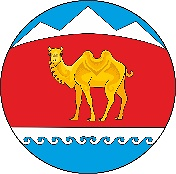 МУНИЦИПАЛ ТÖЗÖЛМÖКАЗАХСКОЕ СЕЛЬСКОЕ ПОСЕЛЕНИЕКОШ – АГАЧСКОГО РАЙОНААЛТАЙ РЕСПУБЛИКА649785 Жана-Аул  j.Абая  ором, 9